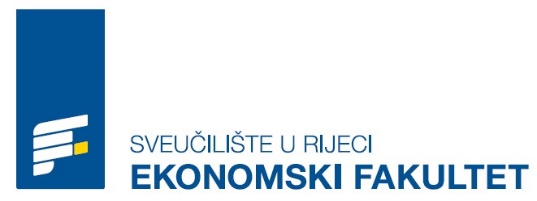 _________________________________ Ime i prezime nastavnika / Mentor's name and surname______________________________________
 Predmet / Course                                                                EKONOMSKI FAKULTET U RIJECIFACULTY OF ECONOMICS AND BUSINESS RIJEKAIvana Filipovića 451000 R i j e k aPRIJAVA MENTORA NA DIPLOMSKOM RADUMASTER  THESIS MENTOR APPLICATIONpristajem da kod izrade diplomskog rada budem mentor studentu:I hereby agree to mentor the applicant in his/her master thesis:___________________________________________ Ime i prezime studenta / Student's name and surname_______________________      ___________________________   JMBAG			      Smjer / Field of studyStatus / Student status (zaokružiti / to circle):    redoviti / full     izvanredni / part-timeDatum /  Date     				 _____________________________Potpis nastavnika / Mentor's signature  ____________________________Napomena /  Note: Prihvaćenu Prijavu mentora na završnom radu mentor predaje u sandučić 23 ili dostavlja e-mailom u Evidenciju studija / Signed Application to be submitted to the Student Registry in mailbox 23 or via e-mail  